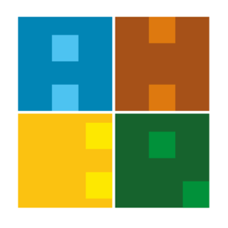 YABANCI UYRUKLI ÖĞRETİM ELEMANI İSTİHDAMI İŞ AKIŞI SÜRECİ Belge No:İA-İKM-002 YABANCI UYRUKLI ÖĞRETİM ELEMANI İSTİHDAMI İŞ AKIŞI SÜRECİ İlk Yayın Tarihi:27.06.2019YABANCI UYRUKLI ÖĞRETİM ELEMANI İSTİHDAMI İŞ AKIŞI SÜRECİ Güncelleme Tarihi:YABANCI UYRUKLI ÖĞRETİM ELEMANI İSTİHDAMI İŞ AKIŞI SÜRECİ Güncelleme No:YABANCI UYRUKLI ÖĞRETİM ELEMANI İSTİHDAMI İŞ AKIŞI SÜRECİ Sayfa:1YABANCI UYRUKLI ÖĞRETİM ELEMANI İSTİHDAMI İŞ AKIŞI SÜRECİ Toplam Sayfa:2İŞ AKIŞI ADIMLARISORUMLUİLGİLİ BELGELERİlgili BirimDilekçe (Ek-1)İnsan Kaynakları Md.Başvuru Evrakları (Ek-2)Akademik Birimlerİnsan Kaynakları Md.İŞ AKIŞI ADIMLARISORUMLUİLGİLİ BELGELERÜniversite Yönetim KuruluÜYK Kararı(Ek-3)İnsan Kaynakları Md.Üst Yazı(Ek-4)Dekont(Ek-5)Çalışma İzinKart (Ek-6)Teslim Belgesi(Ek-7)